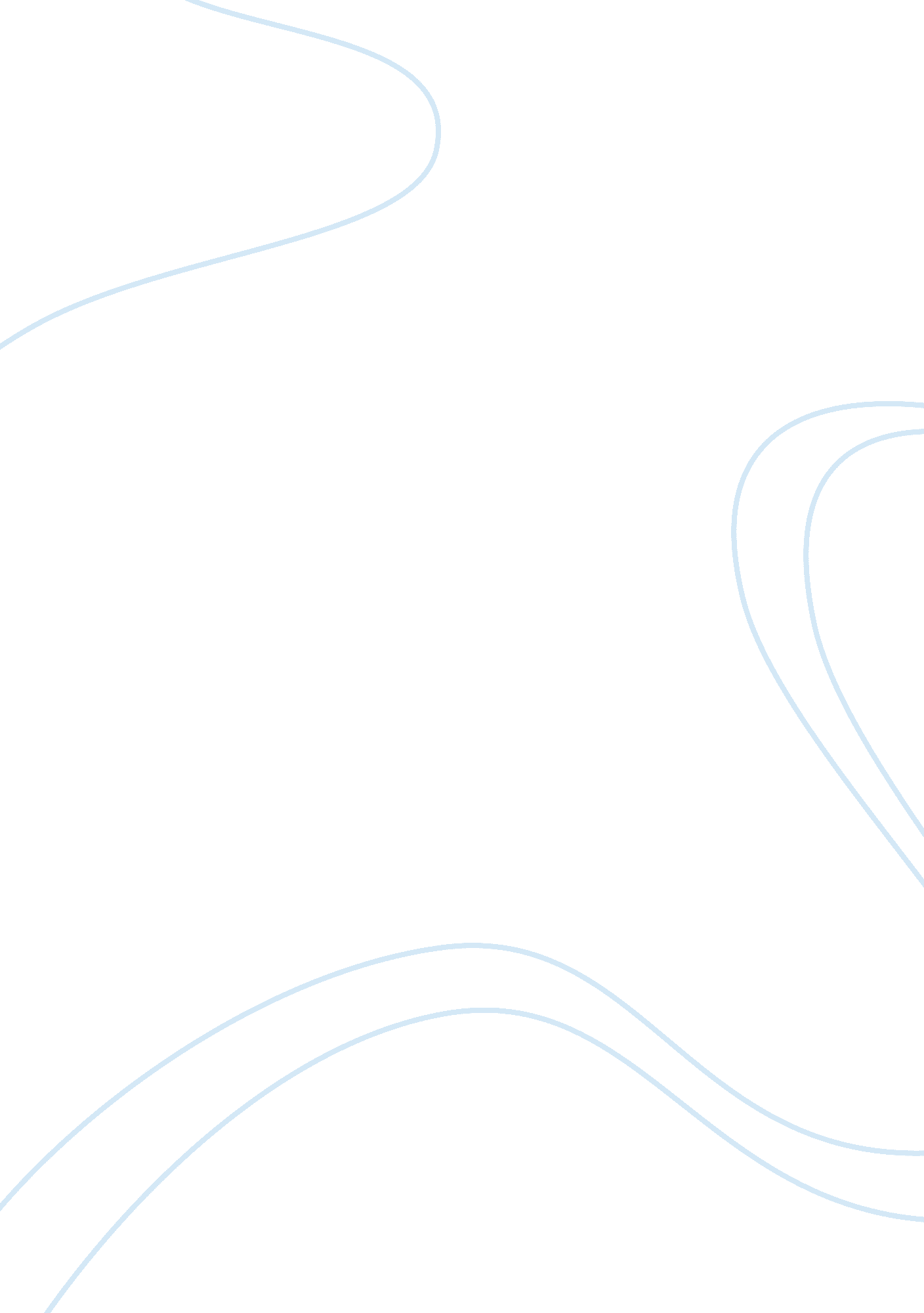 The greatest lesson of world war iiHistory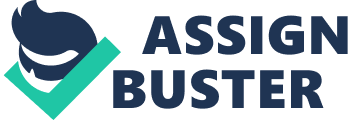 Sur Supervisor The Greatest Lesson of World War II One of the key aspects of social change emerging as a result of World War II was the increasing emphasis on the social liberties. The government not only promoted pluralism but also encouraged tolerance and patriotism in other smaller ethnic groups of the country. This has resulted into opening up of the society for a larger integration of other ethnic societies. The greater innovation which took place as a result of the World War II has made the technology an essential part of the new modernism which emerged in the country. 
It is also important to note that as a result of the World War II modernism started to mature in the literature and culture of the US. More American writers actually undertook to explore broader themes prevailing in the American society. America also benefited from the large influx of the artistic persons from Europe who fled from the fear of being prosecuted by the Nazis. This new influx of creative people in the country actually allowed the development of abstract and more creative work in the field of literature and art. New forms and experiments were made in the art and paintings; therefore, more variety was added to the new modernist movement taking place after World War II. 
Probably the good lesson of World War II was the modernism brought into art and culture of the American society. It served right for the society as a whole since it added more tolerance and openness and made the society more lenient to new ideas and experiments. 